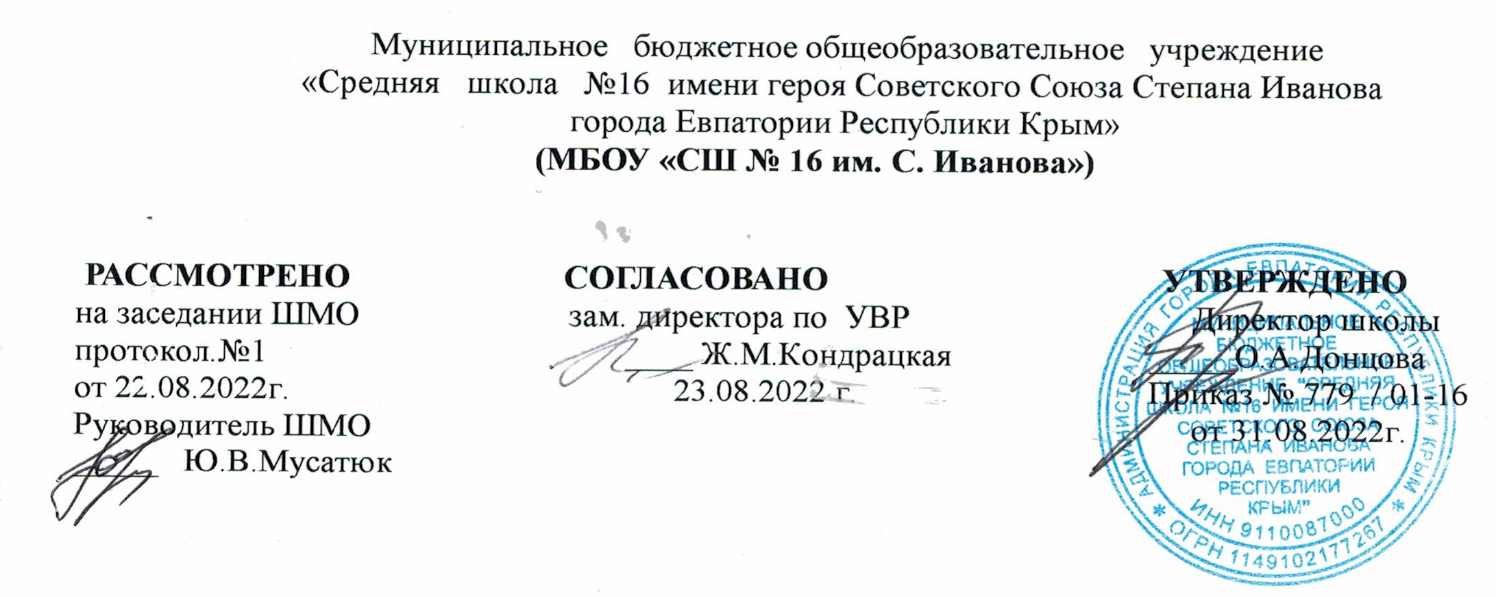 Рабочая   программавнеурочной деятельностипо  курсу    «Детский фитнес»для 7- А, Б, Г классовна 2022-2023 учебный год                                               Составитель программы:                                                    Шевченко Анна Александровна                                                                                                                                                                                                              ( учитель физкультуры )                                                                                                                                                                                                      г.  Евпатория  2022г.Основными нормативно-правовыми документами, регламентирующими внеурочную работу с учащимися, являются:Федеральный закон от 29.12.2012 г. № 273-ФЗ «Об образовании в РоссийскойФедерации»;Федеральный государственный образовательный стандарт основного общего образования (далее ФГОС ООО) (приказ Министерства образования и науки РФ от 17.12.2010 г. № 1897) с изменениями (Приказ Министерства образования и науки РФ от 29.12.2014 г. N 1644, от 31.12.2015 г. № 1577);Порядок организации и осуществления образовательной деятельности по основным общеобразовательным программам - программам начального общего, основного общего и среднего общего образования (приказ Минобрнауки России от 30.08.2013 N 1015)СанПиН 2.4.2.2821-10 «Санитарно-эпидемиологические требования к условиям и организации обучения в общеобразовательных учреждениях» от 29.12.2010 N 189 (в редакции изменений N 3, утвержденных постановлением Главного государственного санитарного врача Российской Федерации от 24.11.2015 г. N 81)Письмо министерства образования и науки РФ департамента государственной политики в сфере воспитания детей и молодежи «О направлении методических рекомендации по уточнению понятия и содержания внеурочной деятельности в рамках реализации основных общеобразовательных программ, в том числе в части проектной деятельности» от 18.08.2017 г. № 09-1672.Рабочая программа внеурочной деятельности «Детский фитнес»  разработана в соответствии с требованиями ФГОС НОО, на основе авторской программы «Физическая культура. 5-9 классы» А.П. Матвеева, «Просвещение», 2012 г.                            Планируемые результаты внеурочной деятельностиЛичностными результатами программы внеурочной деятельности по спортивно-оздоровительному направлению “Детский фитнес” является формирование следующих умений:определять и высказывать простые и общие для всех людей правила поведения при сотрудничестве (этические нормы);в предложенных педагогом ситуациях общения и сотрудничества, опираясь на общие для всех простые правила поведения, делать выбор, при поддержке других участников группы и педагога, как поступить.Метапредметными результатами программы внеурочной деятельности по спортивно-оздоровительному направлению “Детский фитнес” - является формирование следующих универсальных учебных действий (УУД):1. Регулятивные УУД.Определять и формулировать цель деятельности на занятии с помощью учителя, а далее самостоятельно.Проговаривать последовательность действий.Уметь высказывать своё предположение (версию) на основе данного задания, уметь работать по предложенному учителем плану, а в дальнейшем уметь самостоятельно планировать свою деятельность.Средством формирования этих действий служит технология проблемного диалога на этапе изучения нового материала.Учиться совместно с учителем и другими воспитанниками давать эмоциональную оценку деятельности команды на занятии.Средством формирования этих действий служит технология оценивания образовательных достижений (учебных успехов).2. Познавательные УУД.Добывать новые знания: находить ответы на вопросы, используя разные источники информации, свой жизненный опыт и информацию, полученную на занятии.Перерабатывать полученную информацию: делать выводы в результате совместной работы всей команды.Средством формирования этих действий служит учебный материал и задания.3. Коммуникативные УУД.Умение донести свою позицию до других: оформлять свою мысль. Слушать и понимать речь других.Совместно договариваться о правилах общения и поведения в игре и следовать им.Учиться выполнять различные роли в группе (лидера, исполнителя, критика).Средством формирования этих действий служит организация работы в парах и малых группах.Оздоровительные результаты программы внеурочной деятельности:осознание учащимися необходимости заботы о своём здоровье и выработки форм поведения, которые помогут избежать опасности для жизни и здоровья, а значит, произойдет уменьшение пропусков по причине болезни и произойдет увеличение численности учащихся, посещающих спортивные секции и спортивно-оздоровительные мероприятия;социальная адаптация учащихся, расширение сферы общения, приобретение опыта взаимодействия с окружающим миром.Предметными результатами освоения учащимися содержания программы по «Детский фитнес» являются следующие умения:планировать занятия физическими упражнениями в режиме дня, организовывать отдых и досуг с использованием средств физической культуры;представлять физическую культуру как средство укрепления здоровья, физического развития, физической подготовки человека;измерять (познавать) индивидуальные показатели физического развития (длину и массу тела), развития основных физических качеств;оказывать посильную помощь и моральную поддержку сверстникам при выполнении учебных заданий, доброжелательно и уважительно объяснять ошибки и способы их устранения;организовывать и проводить со сверстниками подвижные игры и элементы соревнований, осуществлять их объективное судейство;организовывать и проводить занятия физической культурой с разной целенаправленностью, подбирать для них физические упражнения и выполнять их с заданной дозировкой нагрузки;характеризовать физическую нагрузку по показателю частоты пульса, регулировать её напряжённость во время занятий по развитию физических качеств;взаимодействовать со сверстниками по правилам проведения подвижных игр и соревнований;в доступной форме объяснять правила (технику) выполнения двигательных действий, анализировать и находить ошибки, эффективно их исправлять;находить отличительные особенности в выполнении двигательного действия разными учениками, выделять отличительные признаки элементов;применять жизненно важные двигательные навыки и умения различными способами, в различных изменяющихся вариативных условиях.Первостепенным результатом реализации программы внеурочной деятельности будет сознательное отношение учащихся к собственному здоровью.  Формы организации внеурочной деятельностиЗанятия проводятся в форме практических уроков, проводимых преподавателем «вживую» под фонограмму в формате занятий аэробикой, фитнес-аэробикой, кондиционной гимнастикой, силовой аэробикой с различным оборудованием, а также в формате занятий «здоровая спина» и «стретчинг».Уроки могут носить игровой характер, проводиться в виде мини-состязаний и игровых заданий. Предполагается наличие индивидуальных заданий для самостоятельной работы дома.В целях четкой организации учебно-воспитательного процесса, травм безопасности занятий, а также учитывая специфику программы, в занятиях используются:- строевые упражнения;- проведение урока, в основном, фронтальным методом, поточным способом, сочетая одновременный показ и рассказ, при этом осуществляется выполнение всего урока в режиме «нон стоп», а преподаватель работает «вживую», т.е. постоянно выполняя упражнения вместе с учащимися;- для объяснения упражнений методом «нон стоп» используются вербальные и визуальные команды преподавателя, которые имеют свою специфику и описаны во множестве учебных пособий по аэробике и фитнесу;- также используются общепедагогические приемы физической культуры: зеркальный показ, медленное пошаговое выполнение движения, проводка по движению и др.;- моторная плотность уроков составляет около 100%;- темп (ударность) музыкального сопровождения определяет темп движения, что позволяет преподавателю не давать подсчет, а направить свои усилия на решение педагогических задач.Занятия по программе включают в себя теоретическую и практическую части.Теоретическая часть занятий включает в себя:- технику безопасности во время занятий фитнесом;- основы здорового образа жизни;- информация о различных видах гимнастики, аэробики, танцах, играх, истории фитнеса.Практическая часть занятий включает в себя:- обучение двигательным действиям аэробики, гимнастики, акробатики, подвижных игр;- организацию обучающимися игровых программ, составление комплексов упражнений.                               Тематический план 7 А, Б, Г классов                    Календарно тематическое планирование  7 А, Б, Г классы           №п/пРазделы, темыВсего часов№п/пРазделы, темыВсего часов1.Вводное занятие41.1.Питание и питьевой режим.21.2.Поисково-исследовательская работа.22.Ритмическая гимнастика с предметами, акробатика502.1.Упражнения с гимнастическими палками, мячами122.2.Силовые элементы, упражнения с отягощениями62.3.Комплекс упражнений на фитболе72.4.Круговые тренировки82.4.Составление комплексов упражнений с предметами.102.4.Составление комбинаций элементов акробатики73.Игры143.1.Игротека для учащихся14Всего:68№ п/п№ п/п              Дата              Дата                         Разделы, темыПланфактПланфакт                         Разделы, темыВводное занятиеВводное занятиеВводное занятиеВводное занятиеВводное занятие101.09Питание и питьевой режим. Выбор средств и методов оздоровления. 207.09Питание и физическая нагрузка. 308.09Поисково-исследовательская работа.414.09Экспресс тесты развития силы, выносливости, быстроты, координации, равновесия.                                      Ритмическая гимнастика с предметами, акробатика                                     Ритмическая гимнастика с предметами, акробатика                                     Ритмическая гимнастика с предметами, акробатика                                     Ритмическая гимнастика с предметами, акробатика                                     Ритмическая гимнастика с предметами, акробатика515.09Упражнения с гимнастической палкой.621.09Упражнения с гимнастической палкой.722.09Упражнения с гимнастической палкой.828.09Упражнения с гимнастической палкой.929.09Упражнения с гимнастической палкой.1005.10Упражнения с гимнастической палкой.1106.10Составление комплекса аэробики, силовые элементы: отжимания, упражнения с использованием отягощений.1212.10Составление комплекса аэробики, силовые элементы: отжимания, упражнения с использованием отягощений. 1313.10Составление комплекса аэробики, силовые элементы: отжимания, упражнения с использованием отягощений.1419.10Составление комплекса аэробики, силовые элементы: отжимания, упражнения с использованием отягощений.1520.10Составление комплекса аэробики, силовые элементы: отжимания, упражнения с использованием отягощений.1626.10Составление комплекса аэробики, силовые элементы: отжимания, упражнения с использованием отягощений.1727.10Составление комплекса аэробики, силовые элементы: отжимания, упражнения с использованием отягощений.1809.11Круговая тренировка.1910.11Круговая тренировка.2016.11Круговая тренировка.2117.11Круговая тренировка.2223.11Круговая тренировка.2324.11Круговая тренировка.2430.11Упражнения с мячом в парах.2501.12Упражнения с мячом в парах.2607.12Упражнения с мячом в парах.2708.12Упражнения с мячом в парах.2814.12Упражнения с мячом в парах.2915.12Упражнения с мячом в парах.3021.12Комплекс упражнений на фитболе.3122.12Комплекс упражнений на фитболе.3228.12Комплекс упражнений на фитболе.3329.12Комплекс упражнений на фитболе.3411.01Комплекс упражнений на фитболе.3512.01Комплекс упражнений на фитболе.3618.01Комплекс упражнений на фитболе.3719.01Презентация различных видов гимнастики. 3825.01Самостоятельное составление комплекса упражнений с гимнастической палкой. 3926.01Самостоятельное составление комплекса упражнений с гимнастической палкой.4001.02Самостоятельное составление комплекса упражнений со скакалкой.4102.02Самостоятельное составление комплекса упражнений со скакалкой. 4208.02Самостоятельное составление комплекса упражнений с мячом. 4309.02Самостоятельное составление комплекса упражнений с мячом. 4415.02.Самостоятельное составление комплекса упражнений с обручем. 4516.02Самостоятельное составление комплекса упражнений с обручем. 4622.02 Составление в парах комплекса упражнений с обручем. 4701.03 Составление в парах комплекса упражнений с гимнастической палкой.4802.03Групповое  составление комплекса упражнений с гимнастической палкой, скакалкой, мячом, обручем. 4909.03Составление комбинаций элементов акробатики «переворот». 5015.03Составление комбинаций элементов акробатики «перекаты». 5116.03Составление комбинаций элементов акробатики «кувырок». 5229.03Составление комбинаций элементов акробатики в парах.5330.03Составление комбинаций элементов акробатики в группах. 5405.04Составление комбинаций элементов акробатики в группах. ИгрыИгрыИгрыИгрыИгры5506.04Организации игр. 5612.04Повторение разученных ранее игр. 5713.04Имитационные игры: «Все звезды». 5819.04Имитационные игры: «Я иду в поход»».5920.04Беговые игры: «эстафета». 6026.04Игры на развитие внимания и сенсорной чувствительности «Вертушка». 6127.04Игры на развитие внимания и сенсорной чувствительности «Компас».6203.05Игры на развитие внимания и сенсорной чувствительности «Партизаны».6304.05Игры на развитие сенсорной чувствительности «За лидером».6410.05Игры на развитие сенсорной чувствительности «Поводырь».6511.05Игры на развитие сенсорной чувствительности «Скала».6617.05Имитационные игры: «Единоборства».6718.05Имитационные игры: «Легкоатлеты».6824.05Имитационные игры: «Гимнасты».6925.05Имитационные игры: «Гимнасты».